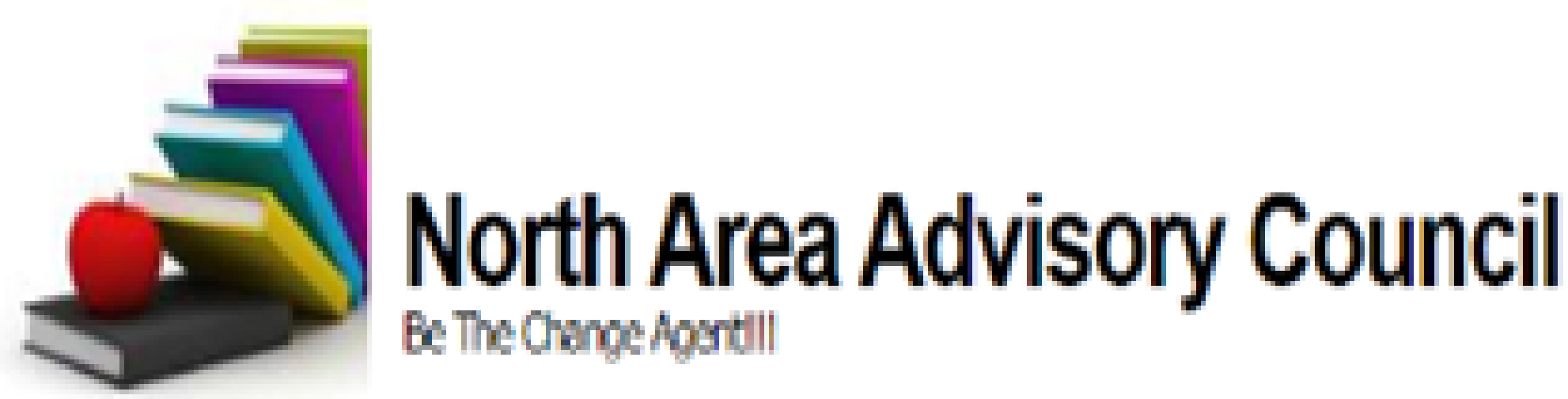 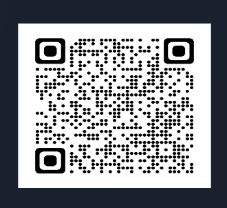 Broward County Public SchoolsNorth Region Advisory Council - General MeetingMonarch High SchoolSeptember 21, 2023, 6:15-8:45PM Email: @gmail.com                                               Website: http://northareaadvisorycouncil.ch2v.com/                 Chair- Cynthia Dominique; Vice Chair- Karla Figueroa; Recording Secretary- Danielle Dunfee; AGENDACall to Order (Note the time you start)Meeting Etiquette (Civility, time/question allotment, guest ability to ask questions)Introductions (chair, board, guests speakers, honorable mentions- board members, superintendent, elected officials)Approval of Minutes (requires 1st, 2nd and vote; may correct if needed)Approval of Bylaws (Send out in advance for review. Need motion to approve= 1st/2nd and vote)Old Business (Anything that requires follow up from previous meetings)New Business(Anything new being brought up for the first time, concerns, best practices, presentation; put on agenda in advance of the meeting)Open Forum(This is the opportunity for members to bring up any topic not put on the agenda in advance; try to be solution oriented- may need more information, may need to bring out a speaker, or develop a plan to address the issue)AnnouncementsAny Reminders and Future topics, Future Meeting DATES: Adjourn  (Note the time the meeting ends; requires a motion 1st and 2nd and vote)SAF TrainingSeptember 26th 6-8:30pm @ Monarch- Overview; September 28th 9:30-11:30am on TEAMs- Question & Answers, Best Practices;October 2nd 6:30-8:30pm on TEAMs- Laws, Policies, Family Engagement; October 10th 6:30-8:30pm on TEAMs- MotionsOctober 27th 9:30-11:30am on TEAMS- School BudgetsNorth Region Steering MeetingOctober 19th at 5:30pm at Monarch High (Before General Meeting)North Region GENERAL MeetingOctober 19th at 6:15pm at Monarch High SchoolDAC General MeetingOctober 11th at 6:15pm at KCWPolicy and Bylaws SubcommitteeOctober 4th 9:30-1130pm; October 12th 6:30-830pm; October 16th 6:30-8:30pm; October 30th 6:30-8:30pmAll Meetings are on TEAMs**See Master Advisory Calendar for other meeting dates**See Master Advisory Calendar for other meeting dates